RECREATION SECTION SILVER STAR AWARDS: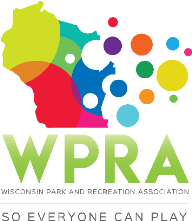                2019 ENTRY INFORMATIONWinners of the WPRA Silver Star Awards are selected each year by a distinguished panel of recreation professionals who have expertise in the field of recreation service delivery.  Winners are selected based solely on the information presented in the official entry form.  Entries are judged based on five criteria that are essential to having a successful recreation program: Goals and Objectives, Participation, Operational Efficiency, Creativity & Innovation, and Marketing. The top overall entry based on the criteria listed below will be recognized as winner for Category.  There will be no ties.•	To be considered, complete an Official Entry Form and submit by June 28, 2019. Late entries will be docked 3 points.Only one entry per organization per category. Please discuss internally who within your department will be Submitting a nomination.  •    Please keep responses to 200 words or less for each question. Entries who go over the word limit will be docked a points and materials after the 200 words will not be considered in judging.•	Entries are required to be submitted by current WPRA Recreation Section members/department.•	The Recreation Section Board Members reserve the right to request more information or move programs to a more appropriate category.  All applicants will receive a confirmation of receipt by July 10th, if you have not received confirmation your application was not received. Materials submitted with an application will not be returned to senderYouth Programming: Enrichment programs, sport or fitness programs, activities or services offered to youth populations on an on-going basisAdult/Older Adult Programming: Programs, activities or services offere4d to adult or older adult populationsSpecial Events: Special, civic or community events that occur one time and require special programming needs             Creative Service Delivery/Marketing: Activities or services that are non-traditional in nature and enhance the agency’s missions. Include but not limited to recreation programming, strategic plans, fundraising, multi-party partnerships/sponsorships, and/or creative marketing initiatives. Entries will be judged by the following criteria.  Please keep responses to 200 words or less for each question.Goals and Objectives (5 Points): Explain the purpose of the program and why you believe your program was successful. Participation (5 Points): Describe the attendance of your event or program: was the event or program being full? What was the total number of participants and spectators? Did the program use volunteers?Operational Efficiency (4 Points): Describe how the program was an efficient use of staff time, resources, and money. Please include the following information: overall budget, total expenditures (direct costs only), cost per participant, and estimate of staff time.Creativity and Innovation (3 Points): Detail the unique and innovative features of the program or event.Marketing (3 Points): Describe how the program was marketed. Please attach any marketing materials. ENTRY FORMS MUST BE RECEIVED BY: JUNE 28, 2019.